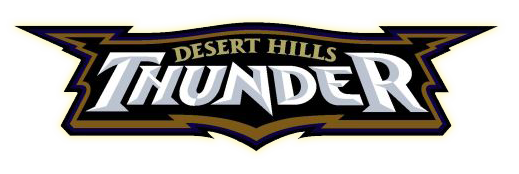 Utah Online Home Release FormStudent Name ________________________________Grade _______________________________________Phone Number ________________________________Course(s) Requested ________________________________________________________________________________________________________________________________________________________Period(s) Requested (Must be first or last period of the day):	Semester 1:	 1     4     5     8Semester 2:	 1     4     5     8 I understand that having a Utah Online place holder in my schedule…□	If acceptable progress is not made, student may be removed from class□	Takes the place of a class period during the school dayI understand that to be approved to have a Utah Online place holder in my schedule a student…□	Must have parental permission for the release□	Must leave campusI understand that upon approval to have a Utah Online place holder in my schedule, the parent…□	Is solely responsible for the student’s well-being during the period of release□	Releases Desert Hills High School from all liabilityStudents and parents who sign this application acknowledge and agree to the above conditions and understand the student is released from school during Utah Online periods.Student Signature _______________________________	Date _________________________Parent Signature ________________________________	Date _________________________Counselor Signature _____________________________		Date _________________________